Contratación Menor 2019CD-000037-CJCMSección Bioquímica - San Joaquín de Flores - HerediaEstimados señores: Poder JudicialZéntrico Solutions Sociedad Anónima, de esta plaza, con cédula de personería jurídica 3-101- 596451, representada por el suscrito Jorge Gutiérrez Alfaro, mayor, casado una vez, ingeniero industrial y empresario, con cédula de identidad número dos-cero cuatrocientos cuarenta y seis- cero seiscientos ochenta y nueve, con facultades de Apoderado Generalísimo sin límite de suma, se permite cotizar lo solicitado:Declaramos entender, aceptar y cumplir con todos los aspectos de forma y fondo solicitados.Atentamente…JORGE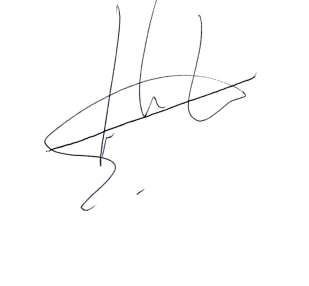 Firmado digitalmente por JORGE EDUARDO GUTIERREZ ALFARO (AUTENTICACION)DN: SERIALNUMBER=CPF-02- 0446-0689, SN=GUTIERREZ ALFARO,EZ ALFAROG=JORGE EDUARDO, C=CR, O=PERSONA FISICA, OU=CIUDADANO, CN=JORGE EDUARDO GUTIERREZ ALFARO(AUTENTICACION)Razón: Soy el autor de este documentoCACION)Ubicación:Fecha: 2019-03-25 19:31:06Para consultas y aclaraciones: R/Entendemos, aceptamos y cumplimos.Datos del o la oferente: Los Siguientes datos serán tomados del Sistema de Gestión de Proveedores,  por lo que, es responsabilidad del proveedor (a) mantener la información actuali zada en el sistema.R/Entendemos, aceptamos y cumplimos.R/Entendemos, aceptamos y cumplimos.Requisitos de admisibilidad:Condiciones particulares de la oferta: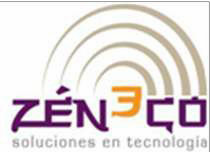 Requiere exoneración de impuestos de nacionalización Marque con una X: Si (	)	No (   X  )Nombre y firma del oferente o su Representante legalApartado 1 Declaraciones JuradasYo, Jorge Gutiérrez Alfaro, cédula 2-446-689, apoderado generalísimo de la empresa Zéntrico Solutions S.A., declaro bajo juramento:Que mi representada (en caso de persona jurídica o física) se encuentra al día en el pago de impuestos municipales, de conformidad con el artículo 65 del Reglamento a la Ley de Contratación Administrativa.Que mi representada (en caso de persona jurídica o física) no esta afecta por causal de prohibición para contratar con el Estado y sus Instituciones según lo indicado en el art. 22 y 22 BIS de la Ley de Contratación Administrativa.Que mi representada (en caso de persona jurídica o física) no se encuentra inhabilitada para contratar con el sector público de conformidad con el artículo 100 y 100 BIS de la Ley de Contratación Administrativa.Que las personas que ocupan cargos directivos o gerenciales, representantes, apoderados o apoderadas y los y las accionistas de esta empresa no se encuentran afectos por las incompatibilidades que indica el art. 18 de la “Ley Contra la Corrupción y el Enriquecimiento ilícito en la función Pública”.5. Declaro que mi representada cuenta con la suficiente solvencia económica para atender y soportar el negocio que oferta en caso de resultar adjudicatario.6. Declaro que acepto y cumpliré fielmente con las condiciones, requerimientos, especificaciones y requisitos técnicos de esta contratación.Atentamente…Nombre del o la oferenteZéntrico Solutions S.A.Cédula jurídica/cédula física3-101-596451Nombre del o la representante legalJorge Gutiérrez AlfaroNúmero de teléfono4034 9596Correo electrónicojorge.gutierrez@zen3co.comMedio oficial de notificación (Indicar la dirección de correo electrónico o el número de fax)jorge.gutierrez@zen3co.comNúmero de fax4034 9598Nombre	de	la	persona encargada del procedimientoJorge Gutiérrez AlfaroNúmero de teléfono de la persona encargada del procedimiento4034 9596Dirección exacta de la empresaCurridabat, Guayabos3.1 El o la oferente debe indicar en su propuesta la marca y modelo ofrecido, así como demás características técnicas.R/Entendemos, aceptamos y cumplimos.3.2 Cotizar en la unidad de medida y presentación del artículo requerido según lo indicado en este pliego de condiciones.R/Entendemos, aceptamos y cumplimos.3.3 Plazo máximo de entrega:R/Entendemos, aceptamos y cumplimos. Ofrecemos un plazo de entrega de 40 días hábiles.3.4 Garantía mínima: 1 año.R/Entendemos, aceptamos y cumplimos. Ofrecemos una garantía de 12 meses.3.5 Los precios cotizados deben ser firmes y definitivos. El o la oferente debe incorporar en su oferta, todos los costos asociados al precio de cada uno de los artículos que esta ofertando, por lo que NO serán admisibles aquellas ofertas que presenten precios unitarios no definitivos; es decir, precios a los cuales haya que agregarles costos adicionales asociados que el proveedor (a) no incorporó en forma individual en el precio ofertado en cada línea.R/Entendemos, aceptamos y cumplimos.4.1 Vigencia de la Oferta: 25 días hábiles, a partir de la apertura de ofertasR/Entendemos, aceptamos y cumplimos. Ofrecemos una vigencia de 25 días hábiles.4.2 Lugar de entrega del objeto contractual:  Sección Bioquímica - San Joaquínde Flores – Heredia. Coordinar con Xinia Barrantes al teléfono 2267-1051R/Entendemos, aceptamos y cumplimos.4.3 El  Poder Judicial tiene la facultad de  adjudicar  menor o mayor cantidad de unidades respecto alas solicitadas en este cartel.R/Entendemos, aceptamos y cumplimos.4.4 El o la oferente debe cotizar en un solo tipo de moneda sea nacional o extranjera.R/Entendemos, aceptamos y cumplimos.4.5 La comparación de precios se realiza en colones, para aquellos precios ofertados en moneda extranjera se aplicará el tipo de cambio de venta del dólar publicado por el Banco Central de Costa Rica el día de la apertura de ofertas.0R/Entendemos, aceptamos y cumplimos.4.6 Los precios cotizados en dólares deberán detallar solamente dos decimales, en caso de ofertarcon cuatro decimales se truncará a 2 decimales sin redondear.R/Entendemos, aceptamos y cumplimos.4.7 Se debe indicar el precio unitario de acuerdo a la unidad de medida solicitada en el cartel. Enaquellos casos, en que  no se indique el precio unitario, se procederá a realizar el cálculo respectivo, a partir del monto total en letras.R/Entendemos, aceptamos y cumplimos.4.8 La oferta  se debe confeccionar sin impuestos, dado que el  Poder Judicial está exento del pago de impuesto de ventas y consumo, de conformidad con el principio de inmunidad fiscal. R/Entendemos, aceptamos y cumplimos.4.9 En el caso de existir descuentos, estos deben aplicarse de forma independiente, es decir en cada línea cotizada.R/Entendemos, aceptamos y cumplimos.4.10 En la oferta, la información complementaria que pudiese acompañarla y fichas técnicas se deben presentar en idioma español, sin borrones ni tachaduras, legible. Cualquier error deberá salvarse mediante enmienda o nota debidamente firmada al final de la oferta. En caso de literatura u otros anexos en otros idiomas, se requiere que el o la oferente bajo su responsabilidad acompañe una traducción libre de su contenido.R/Entendemos, aceptamos y cumplimos.4.11 Toda mención en el cartel de catálogos, nombres, marcas, modelos y especificaciones son dereferencia, por lo tanto se debe entender que puede ser suplido en forma equivalente, pero de calidad y especificaciones técnicas iguales o superiores a las señaladas en este pliego de condiciones.R/Entendemos, aceptamos y cumplimos.4.12 En caso de que se presenten muestras, se aplicará lo estipulado en el art. 57 del Reglamento de la Ley de Contratación Administrativa. No se admitirá la referencia de muestras que correspondan a otros concursos y que se encuentren en custodia de la Administración en virtud de contrataciones anteriores o pendientes de finiquito.R/Entendemos, aceptamos y cumplimos.4.13 Quienes participen en este proceso de contratación deben observar y ajustarse a lo indicado en los documentos adjuntos denominados Oferta económica y especificaciones técnicas,  Apartado declaraciones juradas y Apartado condiciones generales.Adicionalmente deben ajustarse  a lo estipulado en la  Ley de   Contratación Administrativa y suReglamento, Reglamento Especial para la Promoción de las PYMES en las Compras de Bienes y Servicios de la Administración, Ley de impuesto sobre la renta, Reglamento para las Operaciones Cambiarias de Contado.R/Entendemos, aceptamos y cumplimos.Reglamento, Reglamento Especial para la Promoción de las PYMES en las Compras de Bienes y Servicios de la Administración, Ley de impuesto sobre la renta, Reglamento para las Operaciones Cambiarias de Contado.R/Entendemos, aceptamos y cumplimos.4.14 Para el caso de ofertas en consorcio, el consorcio y sus integrantes deberán sujetarse las estipulaciones contempladas en este cartel, y a las regulaciones específicas contempladas en el Reglamento a la Ley de Contratación Administrativa para esta forma de participación. Asimismo, en la oferta deberá señalarse a nombre de quien deberá efectuarse el pago en caso de resultar adjudicatarios y acompañar el respectivo acuerdo consorcial firmado digitalmente, que cubra  al menos los aspectos estipulados en el artículo 75 del citado Reglamento.R/Entendemos, aceptamos y cumplimos.4.14 Para el caso de ofertas en consorcio, el consorcio y sus integrantes deberán sujetarse las estipulaciones contempladas en este cartel, y a las regulaciones específicas contempladas en el Reglamento a la Ley de Contratación Administrativa para esta forma de participación. Asimismo, en la oferta deberá señalarse a nombre de quien deberá efectuarse el pago en caso de resultar adjudicatarios y acompañar el respectivo acuerdo consorcial firmado digitalmente, que cubra  al menos los aspectos estipulados en el artículo 75 del citado Reglamento.R/Entendemos, aceptamos y cumplimos.4.15 Este pliego de condiciones está disponible en la página web del Departamento de Proveeduríahttps://www.poder-judicial.go.cr/proveeduria. En el apartado de Contrataciones disponibles.4.15 Este pliego de condiciones está disponible en la página web del Departamento de Proveeduríahttps://www.poder-judicial.go.cr/proveeduria. En el apartado de Contrataciones disponibles.R/Entendemos, aceptamos y cumplimos.4.16 La propuesta de las declaraciones juradas que debe adjuntarse a la oferta se encuentra en elApartado 1 de este pliego de condiciones.R/Entendemos, aceptamos y cumplimos.4.16 La propuesta de las declaraciones juradas que debe adjuntarse a la oferta se encuentra en elApartado 1 de este pliego de condiciones.R/Entendemos, aceptamos y cumplimos.4.17 No se autoriza la presentación de ofertas en forma conjunta.R/Entendemos, aceptamos y cumplimos.4.17 No se autoriza la presentación de ofertas en forma conjunta.R/Entendemos, aceptamos y cumplimos.4.18 No se aceptarán ofertas que requieran el pago anticipado.R/Entendemos, aceptamos y cumplimos.4.18 No se aceptarán ofertas que requieran el pago anticipado.R/Entendemos, aceptamos y cumplimos.4.19 El medio oficial para la recepción de recursos de revocatoria será de forma física presentado el documento original o por correo electrónico, presentando el documento firmado digitalmente, en caso contrario se brindará el plazo de un 1 día hábil después de recibido el recurso para que se remita el documento original o con la firma válida para su admisibilidad en caso de ser electrónico, según se establece en el art. 187 del Reglamento a la Ley de Contratación Administrativa y art. 8 y 9 de la Ley N° 8454 “Ley de Certificados, firmas digitales y documentos electrónicos”.R/Entendemos, aceptamos y cumplimos.4.19 El medio oficial para la recepción de recursos de revocatoria será de forma física presentado el documento original o por correo electrónico, presentando el documento firmado digitalmente, en caso contrario se brindará el plazo de un 1 día hábil después de recibido el recurso para que se remita el documento original o con la firma válida para su admisibilidad en caso de ser electrónico, según se establece en el art. 187 del Reglamento a la Ley de Contratación Administrativa y art. 8 y 9 de la Ley N° 8454 “Ley de Certificados, firmas digitales y documentos electrónicos”.R/Entendemos, aceptamos y cumplimos.4.20 De conformidad con el Decreto Ejecutivo 33111-MEIC del 6 de abril de 2006 “Reglamento a laLey de Fortalecimiento de las PYMES”.Ley No.8262 del 2 de mayo de 2002 y la Ley de Incentivos para la Producción Industrial. En caso de que la empresa oferente sea PYME, deberá presentar en la oferta una certificación emitida por la Dirección General de la Pequeña y Mediana Empresa del Ministerio de Economía, Industria y Comercio en la que se demuestre que la oferente cuenta con la condición de PYME de producción nacional en el producto o servicio  específico que se está contratando, la cual debe estar vigente a la apertura de ofertas, adicionalmente se deberá de indicar si se es PYME de industria, servicio o comercio (en el caso de las ofertas que se presenten en consorcio, bastará con que uno de sus miembros demuestre que es PYME en el bien o servicio que se contrata, para lo cual deberá presentar dicha certificación vigente a la apertura de ofertas).R/Entendemos, aceptamos y cumplimos.4.20 De conformidad con el Decreto Ejecutivo 33111-MEIC del 6 de abril de 2006 “Reglamento a laLey de Fortalecimiento de las PYMES”.Ley No.8262 del 2 de mayo de 2002 y la Ley de Incentivos para la Producción Industrial. En caso de que la empresa oferente sea PYME, deberá presentar en la oferta una certificación emitida por la Dirección General de la Pequeña y Mediana Empresa del Ministerio de Economía, Industria y Comercio en la que se demuestre que la oferente cuenta con la condición de PYME de producción nacional en el producto o servicio  específico que se está contratando, la cual debe estar vigente a la apertura de ofertas, adicionalmente se deberá de indicar si se es PYME de industria, servicio o comercio (en el caso de las ofertas que se presenten en consorcio, bastará con que uno de sus miembros demuestre que es PYME en el bien o servicio que se contrata, para lo cual deberá presentar dicha certificación vigente a la apertura de ofertas).R/Entendemos, aceptamos y cumplimos.4.21 En ningún caso se aceptarán referencias de sitios de Internet o página web para lograr la completitud de la oferta.R/Entendemos, aceptamos y cumplimos.4.21 En ningún caso se aceptarán referencias de sitios de Internet o página web para lograr la completitud de la oferta.R/Entendemos, aceptamos y cumplimos.4.22 Para aquellos oferentes interesados en participar en esta contratación, se comunica que deberán acatar todo lo establecido en la Circular N° 158-2016, denominada “Guía de conducta para las empresas proveedoras de bienes y servicios al Poder Judicial”, la cual está disponible en la https://www.poder-judicial.go.cr/proveeduria, en “Consultas y Servicios”, apartado de Información4.22 Para aquellos oferentes interesados en participar en esta contratación, se comunica que deberán acatar todo lo establecido en la Circular N° 158-2016, denominada “Guía de conducta para las empresas proveedoras de bienes y servicios al Poder Judicial”, la cual está disponible en la https://www.poder-judicial.go.cr/proveeduria, en “Consultas y Servicios”, apartado de Informaciónde interés para los proveedores. R/Entendemos, aceptamos y cumplimos.Oferta económica y especificaciones técnicasOferta económica y especificaciones técnicasOferta económica y especificaciones técnicasOferta económica y especificaciones técnicasOferta económica y especificaciones técnicasContratación Menor 2018CD-000820-PROVCMContratación Menor 2018CD-000820-PROVCMContratación Menor 2018CD-000820-PROVCMContratación Menor 2018CD-000820-PROVCMContratación Menor 2018CD-000820-PROVCMLíneaCantidadUnidad de MedidaDescripción del bienPrecio Unitario ofrecidoPrecio Total Ofrecido14UnidadLECTOR DE CODIGO DE BARRAS DATA MATRIXMARCA: Newland MODELO: HR 22El	equipo	ofertado	cumple	con	todas	las especificaciones solicitadas.$220$880Precio Total Oferta en letras: Ochocientos ochenta dólares$880